注册证信息及医保编码变更用户使用手册（V1.0）2023年4月目录1. 功能简介	21.1 账号登录	22. 操作使用指南	32.1 生产企业	32.1.1 功能描述	32.1.2 操作权限	32.1.3 操作流程	32.1.4 注意事项	62.2 医保单位	62.2.1 功能描述	62.2.2 操作权限	62.2.3 操作流程	72.2.4 注意事项	83. 常见问题解答	81. 功能简介1.1 账号登录1、医保单位经办人员，通过门户输入系统账号、密码登录系统。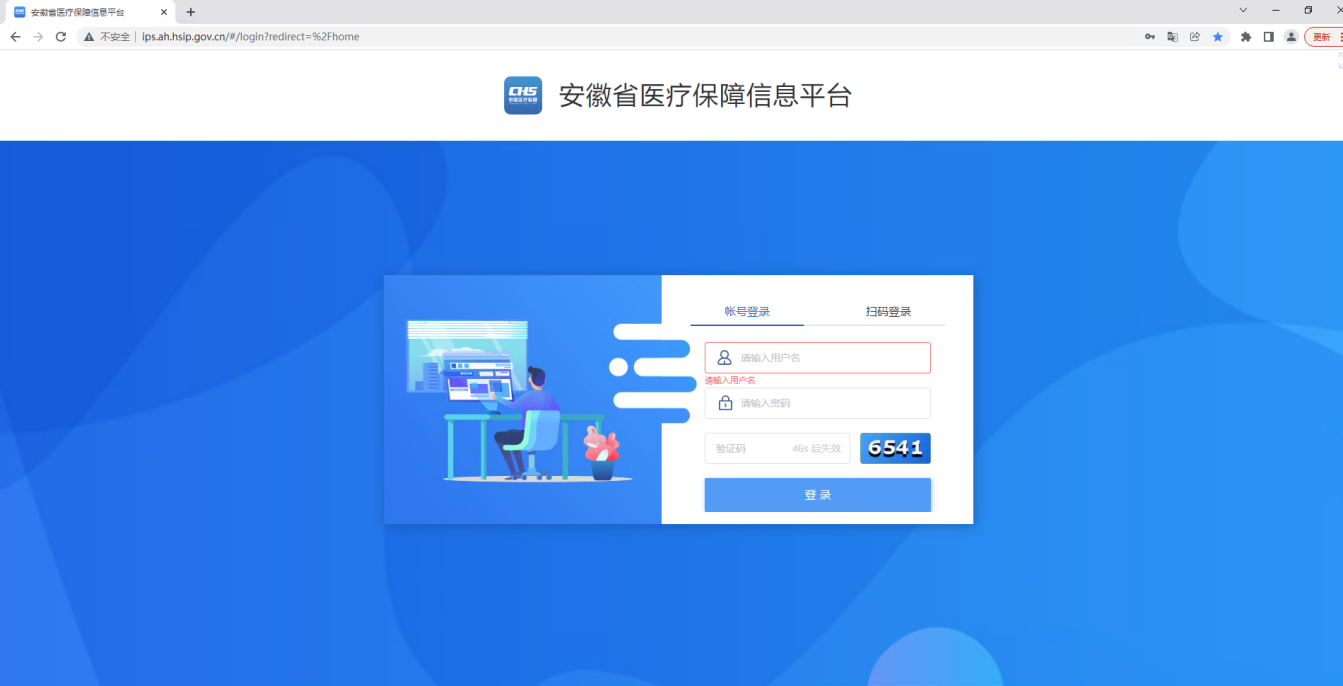 2、医疗机构、生产企业通过公服，选择单位账号登录，输入账号密码进入系统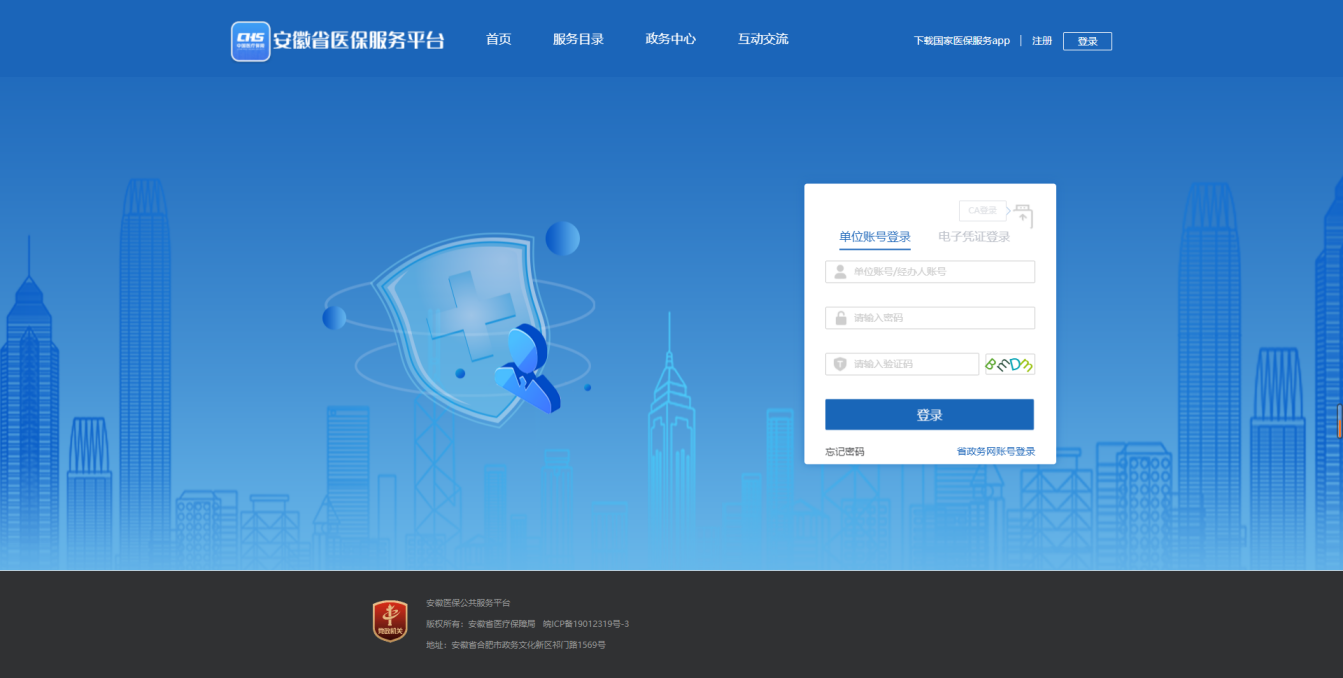 3、配送企业通过招采子系统，输入账号密码进入系统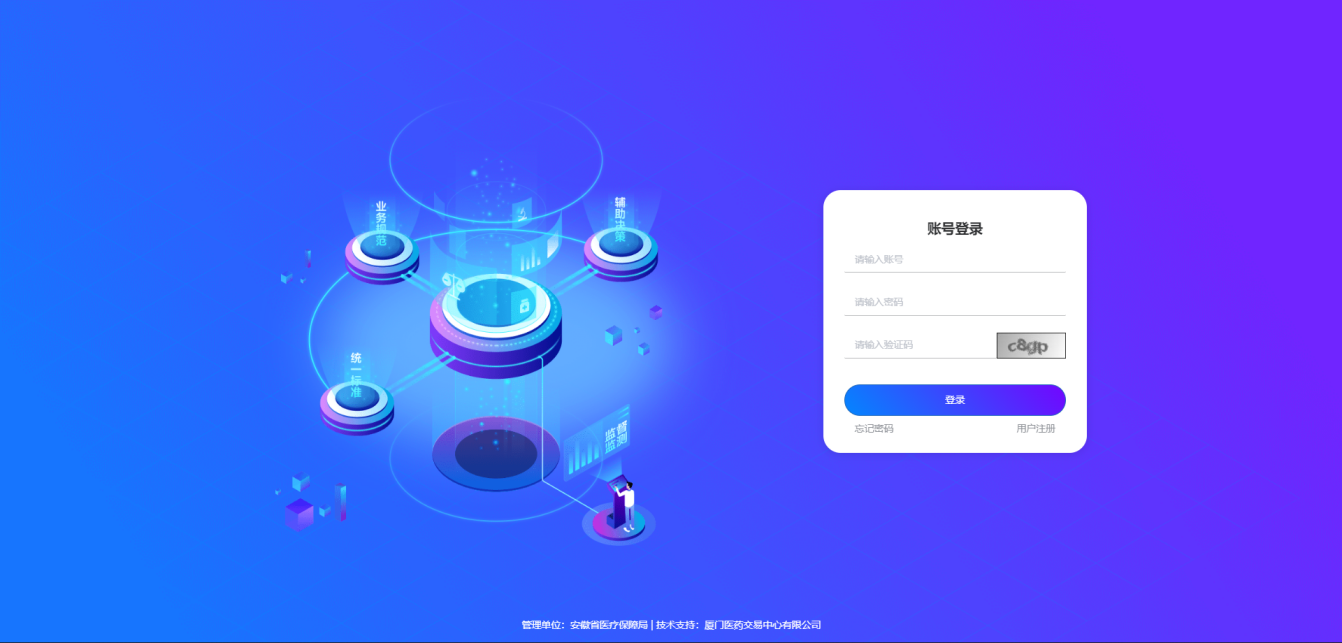 2. 操作使用指南2.1 生产企业功能描述登录系统后，点击耗材招标管理，选择信息变更下注册证信息及医保编码变更，注册证信息及医保编码变更公示，进行注册证变更、医保编码对码、变更后公示及企业申投诉等操作。操作权限生产企业：注册证信息及医保编码变更、注册证信息及医保编码变更公示、企业申投诉。操作流程【信息变更：注册证信息及医保编码变更＞注册证变更】点击【注册证变更】tab，可按生产企业、注册证编号（老）、注册证名称（老）等筛选条件，搜索老证信息；选择老证信息，点击“新证名称”，弹出新证信息列表页面中输入新证名称，查询新证信息，点击【确认】，返回页面。点击【保存】，上传附件，点击【提交】，变更注册证完成。注：1、删除新增信息，在“新证名称”中删除，再点击【保存】，上传空附件点击【提交】，清空新证信息；2、修改注册证信息，直接在“新证名称”输入新证信息，进行更新；3、修改附件，点击列表【保存】按钮，进入上传附件页面，删除附件后上传正确附件信息，点击【保存】；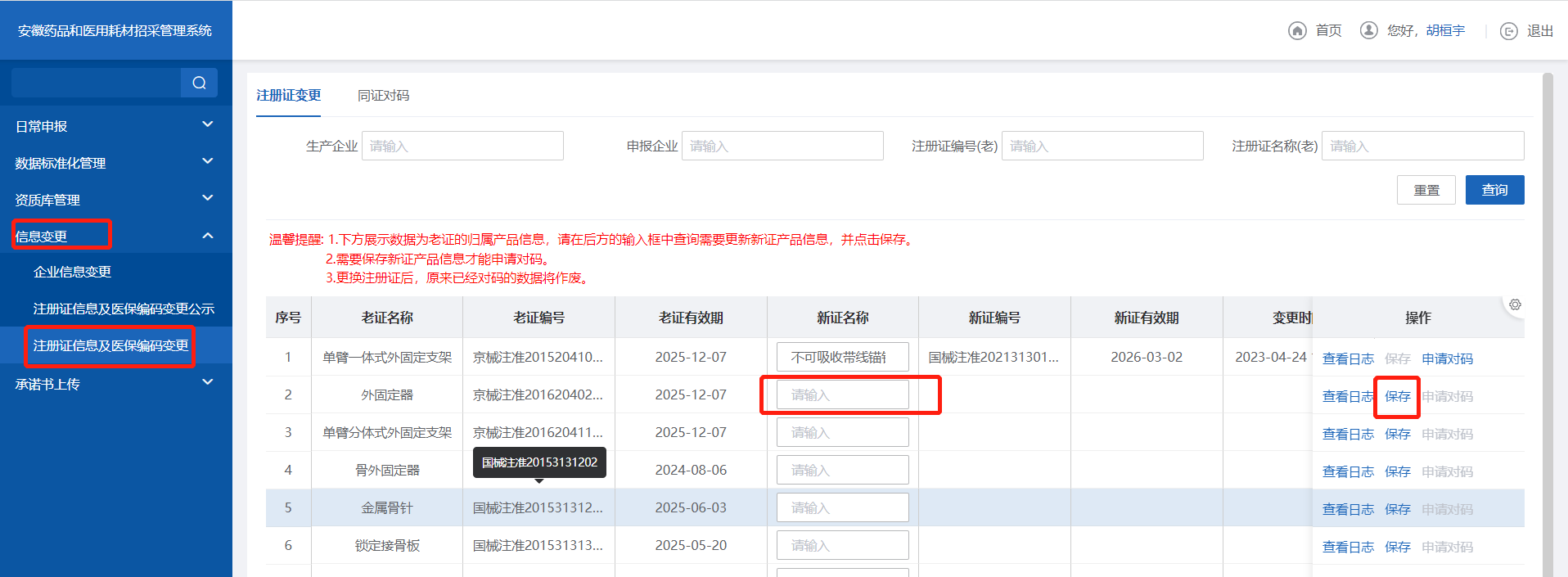 注册证信息变更点击【申请对码】，进入对码页面，可按流水号、医保编码、产品名称等筛选条件；在“老证产品”输入需要对码信息，点击【保存】，对码信息输入有误后可以删除后再次点击【保存】；对码信息核对无误后点击【提交申请】；     注：1、同流水号，建议全部对码后提交，同流水号下本次未对码的老证数据需要在新证下进行重新捏合； 2、未对码的流水号需要在本次公示结束后重新对码；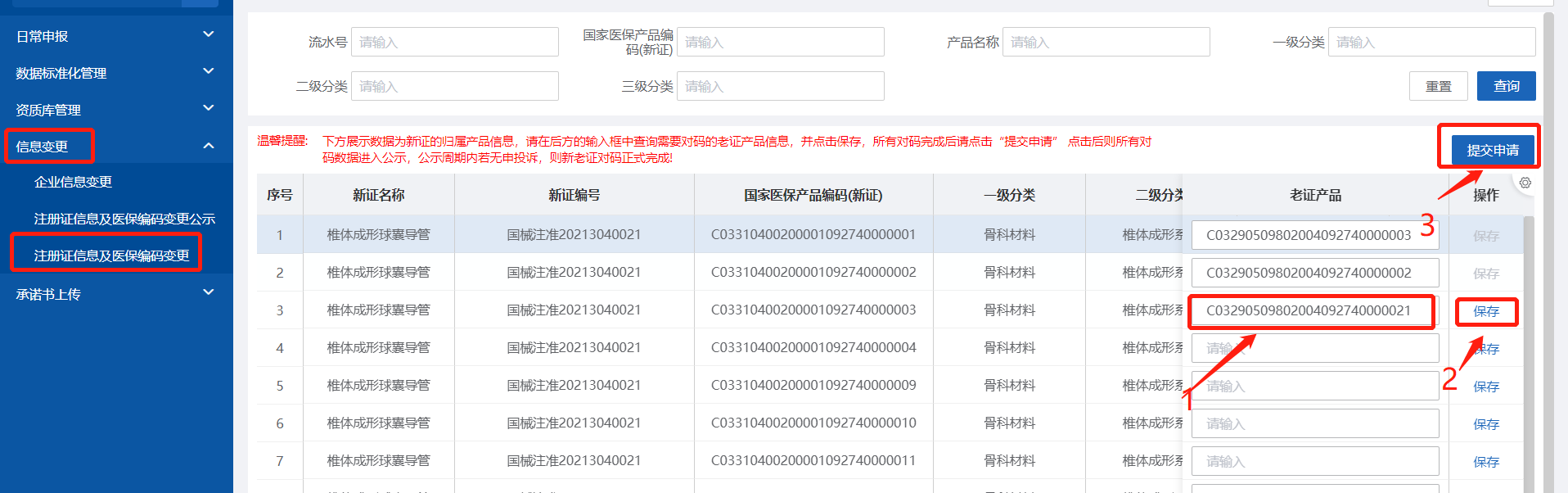 注册证信息变更-对码页面【信息变更：注册证信息及医保编码变更＞同证对码】点击【同证对码】tab，可按生产企业、注册证编号、注册证名称等筛选条件，搜索信息；选择需要注册证信息，点击【申请对码】，进入对码页面，可按流水号、医保编码、产品名称等筛选条件；在“老证产品”输入需要对码信息，点击【保存】；对码有误，删除对码信息，点击【保存】。对码核对无误后点击【提交申请】。注：1、对码的老证产品公示后取消挂网，新对码的数据进入交易；2、未对码的老证产品不变更；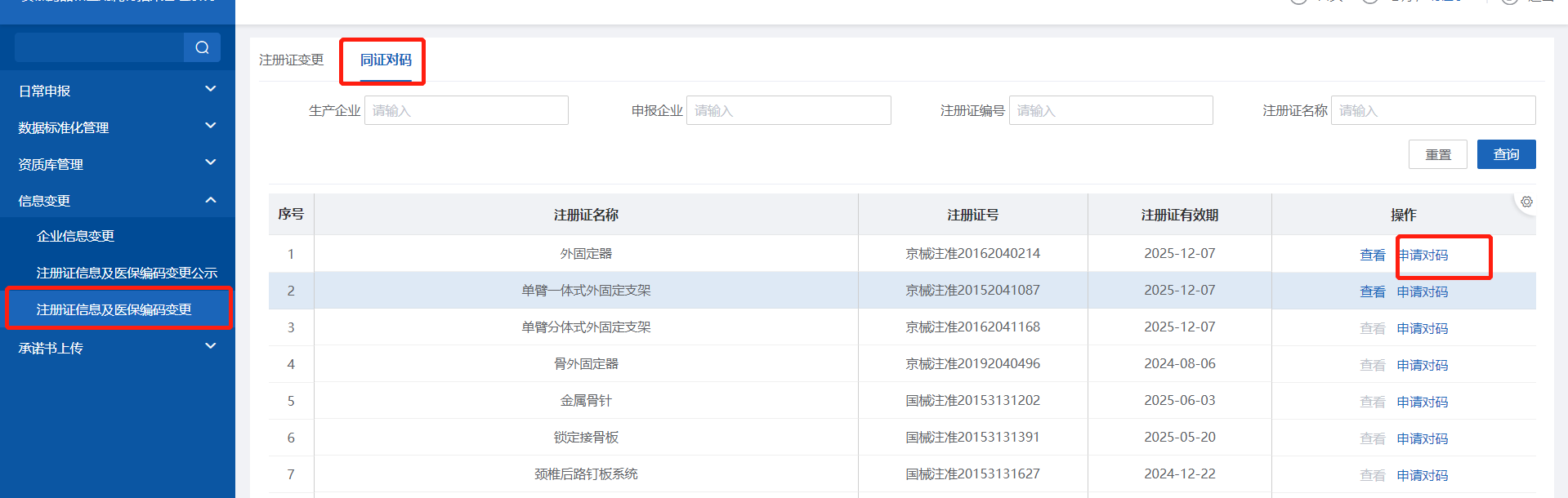 同证对码【信息变更：注册证信息及医保编码变更公示】列表展示最近3个工作日内注册证信息及医保编码变更信息。可按生产企业、申报企业、注册证编码(老)、注册证名称(老)搜索条件查询。点击【查看详情】展示变更信息。注：不在最近3个工作日的数据不再显示；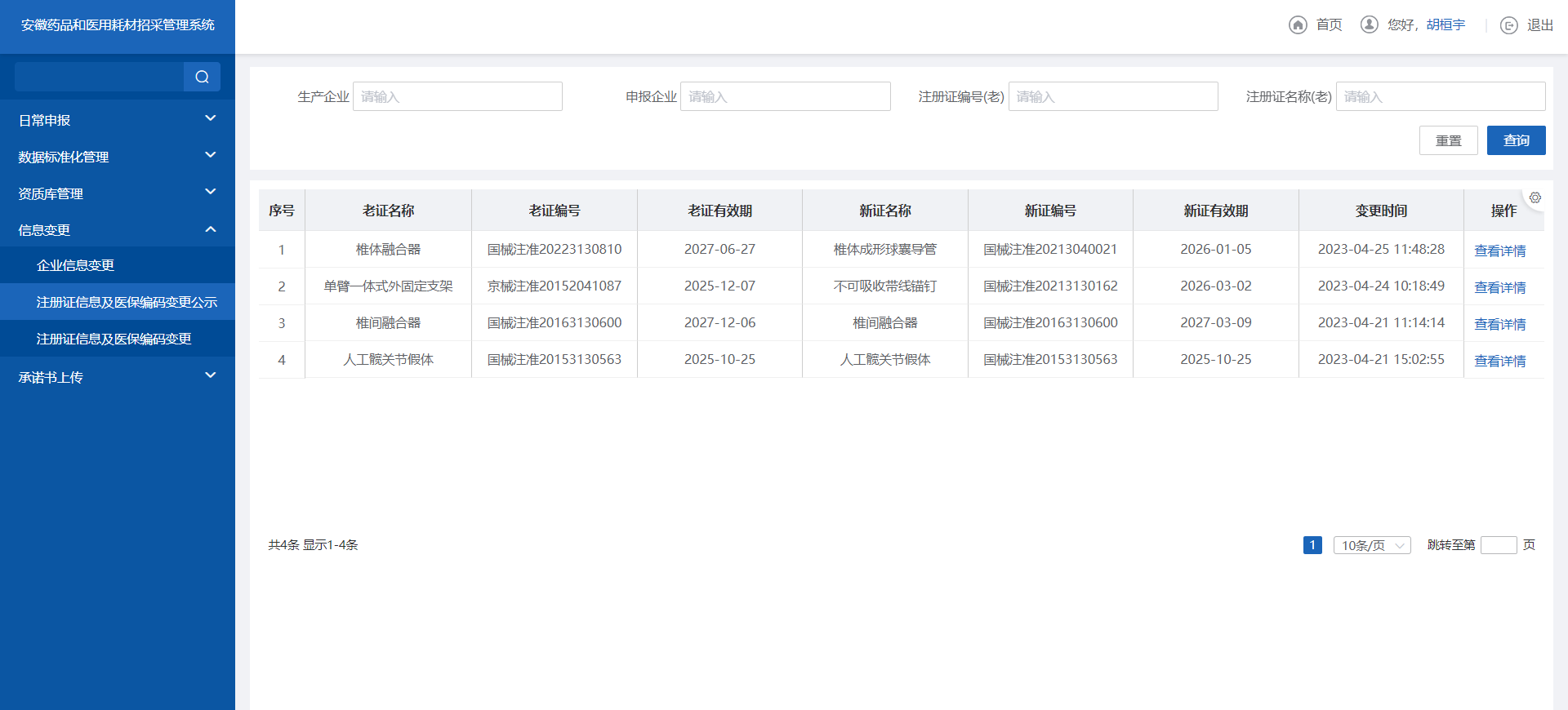 注册证信息及医保编码变更公示【日常申报：申投诉管理＞企业申投诉】点击【企业申投诉】菜单，列表展示申投诉数据，可按申(投)诉单号、申(投)诉标题、申(投)诉状态、申(投)诉事项等搜索条件查询。对已处理的数据进行【查看】操作；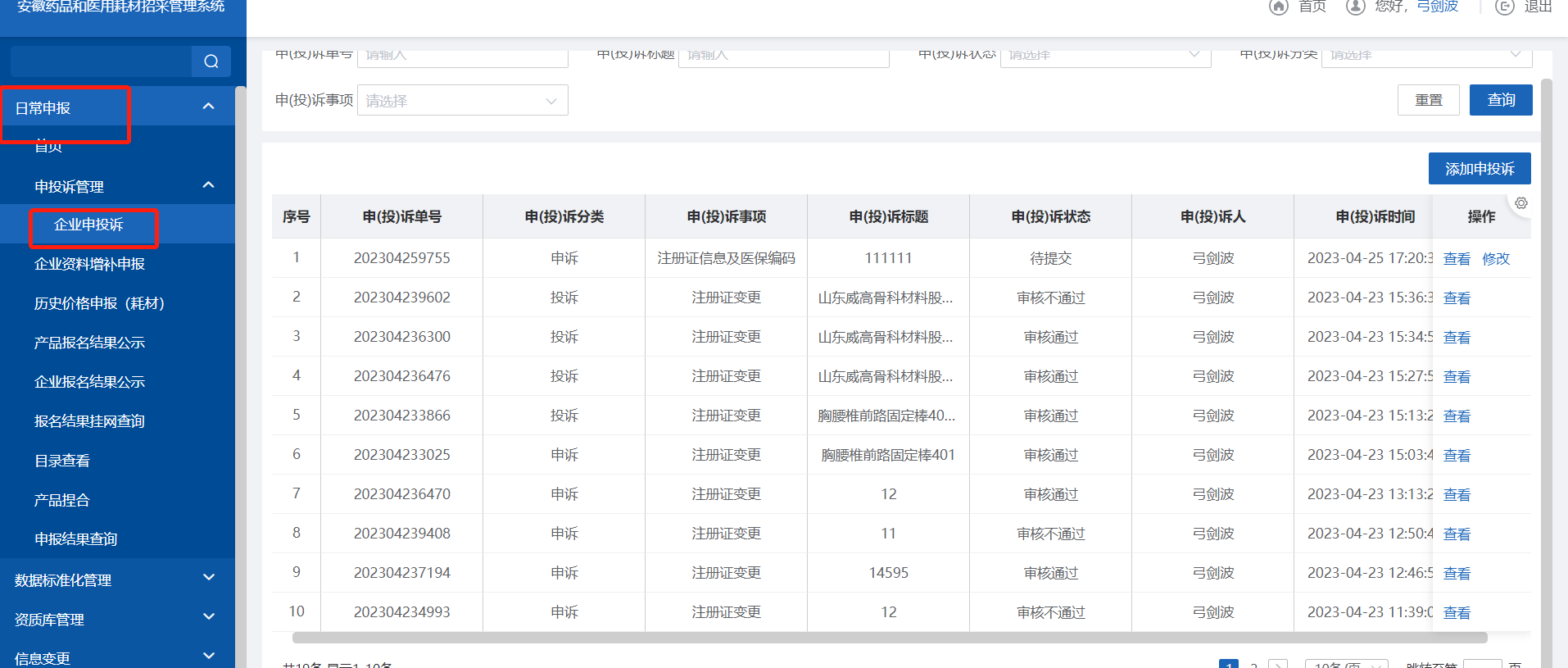 企业申投诉列表点击【添加申投诉】，进入新增页面，输入必填项信息,“申投诉实现”选择“注册证信息及医保编码变更”；“涉及注册证”选择对应的注册证信息，点击【保存】。数据可以【查看】、【修改】等操作；点击【提交】，数据进入医保单位进行审核，未审核前可以【撤回】；注：1、“申投诉分类”本企业选择“申诉”，对其他企业进行投诉，需要选择“投诉”；2、投诉产品，选择注册证后需要再选择对应的产品信息；3、只能申(投)诉最近3个工作日内公示数据。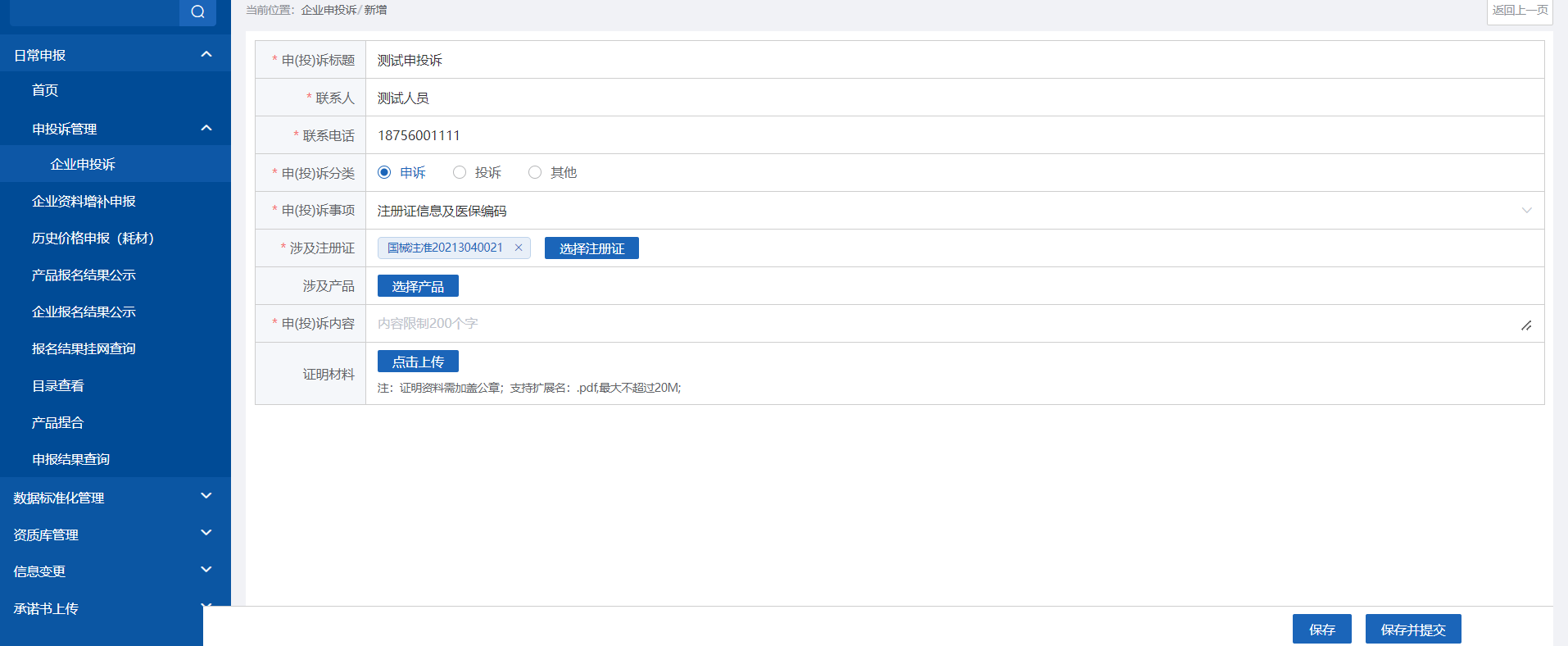 企业申投诉页面注意事项*注：无2.2 医保单位功能描述登录系统后，选择耗材招标管理下的申投诉管理，对注册证变更数据进行查询、审核等操作。操作权限医保单位：申投诉查询、处理等操作。操作流程【耗材招标管理：日常申报＞申投诉管理＞申投诉处理】点击菜单进入列表，此列表数据源为企业申投诉信息，可按申(投)诉单号、申(投)诉标题、申(投)诉状态、申(投)诉事项等搜索条件查询。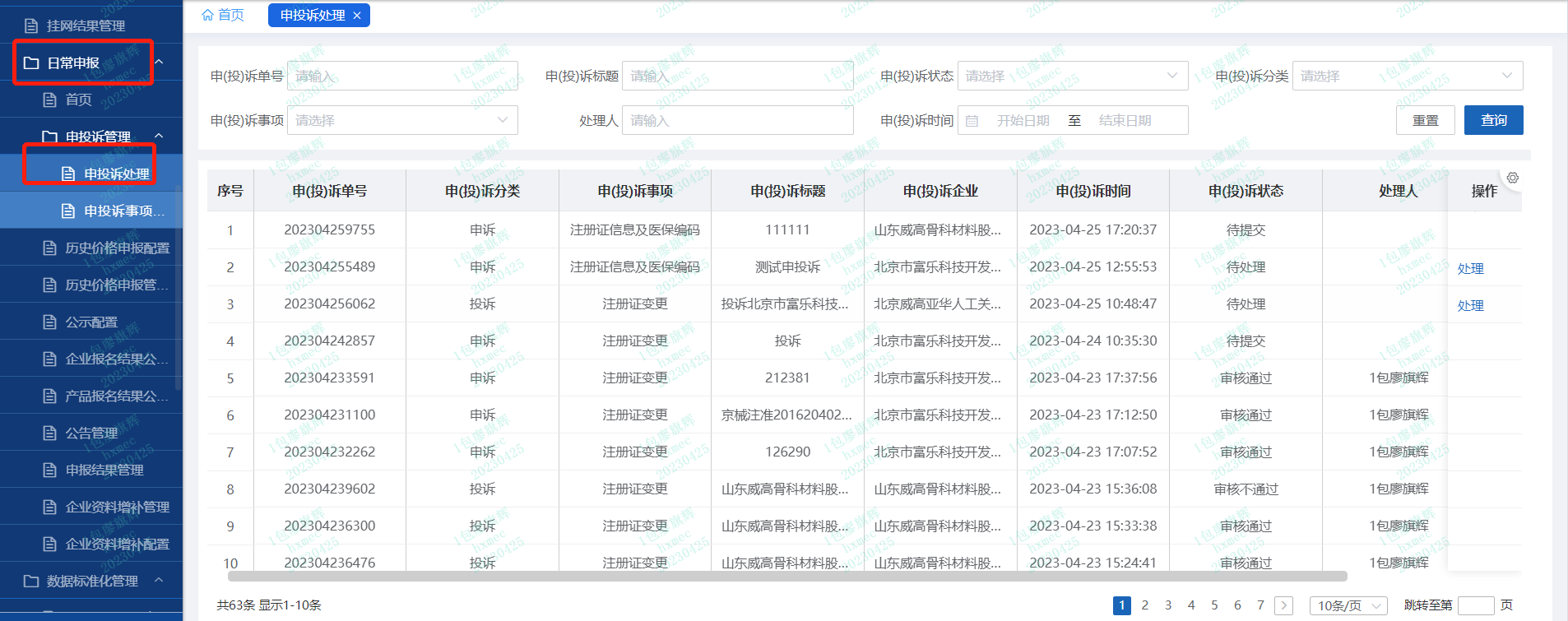 企业申投诉列表选择“待处理”状态的数据点击【处理】，进入审核页面，进行申(投)诉回复，点击【回复给企业】；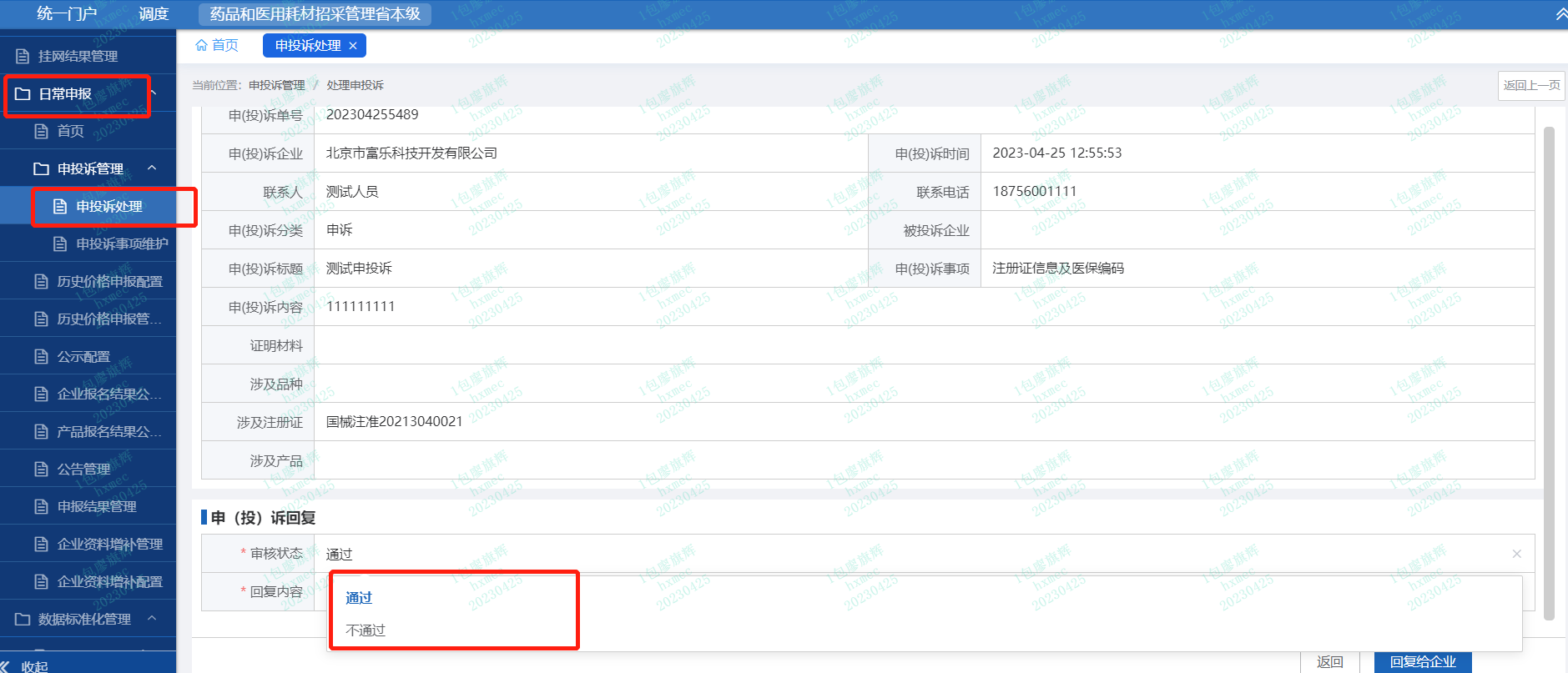 处理申投诉页面注：1、审核不通过的数据公示结束后进入交易；2、审核通过的数据，在公示结束后进行重新对码；申(投)诉注册证的，已对码的数据均可以修改,申(投)诉注册证下产品的，只能修改以申(投)诉的产品；注意事项注：如注册证名称发生变更，则需中心核定后再进入公示模块。3. 常见问题解答  1.申(投)诉的注册证及产品是否可以进入交易系统？  解答：投诉注册证但不选产品信息的，注册证下的所有产品不进入交易；投诉注册证下具体产品的，未投诉的产品进交易，投诉产品不进交易。